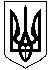 Загальноосвітня школа І-ІІІ ступенів № 4 комунальної власності територіальної громади м. Жмеринки Вінницької областівул. Київська, 3,  м. Жмеринка, 23100, тел. 0(432) 2-23-39, e-mail: zosh4zm@ukr.net Код ЭДРПОУ 26244099НАКАЗвід 25.05.2018 р.                 						           № Про переведення учнів 4-х класів до основної школи та нагородження Похвальними листами «За високі досягнення у навчанні»     Керуючись наказом Міністерства освіти і науки від 14.08.2015 р. №762 «Про затвердження Порядку переведення учнів загальноосвітнього навчального закладу до наступного класу», Положенням про Похвальний лист (наказ МОН № 579 від 11.12.2000 р.), листом МОН №1/9-66 від 31.01.2018 р. «Про організоване закінчення 2017-2018 н. р. та особливості ДПА в закладах загальної середньої освіти» та на підставі рішення  педагогічної ради (протокол №12 від 25.05.2018р.), рішення Ради школи (протокол № 4 від 25.05.2018 р.)НАКАЗУЮ:1.Перевести до 5-А класу основної школи 30 учнів (класовод Гаврілова О. Є.)Нагородити похвальними листами «За високі досягнення у навчанні» таких учнів:4-А класуБялу Дар’юВисочанську МаріюГаврилюк СофіюГуменну Дар’юДацишина Дмитра Каліцінського АндряКричківську Дар’юОцікевич ІннуПопова ОлександраСмірнову СофіюМарієва Андрія2.Перевести до 5-Б класу основної школи 27 учнів (класовод Савіна Л. М.)  2.1. Нагородити похвальними листами «За високі досягнення у навчанні» таких учнів:4-Б класуБабій ОльгуБарду ВікторіюВертепну ВікторіюКанюка РоманаКобилянську ВікторіюЛукашенко КатеринуФролікова НазараПірімову Анастасію3. Перевести до 5-В класу основної школи 21 учнеь (класовод Колесник С. В.    3.1. Нагородити похвальними листами «За високі досягнення у навчанні» таких учнів:Какуніну АннуНеліна НазараТкач СофіюШевченко Наталію4. Контроль за виконанням даного наказу покласти на заступника директора  школи з навчально-виховної роботи Гоцу О. В.Директор школи                                                                            М. БігунЗ наказом ознайомлені:___________ О. В. Гоца